CURRICULAM VITAE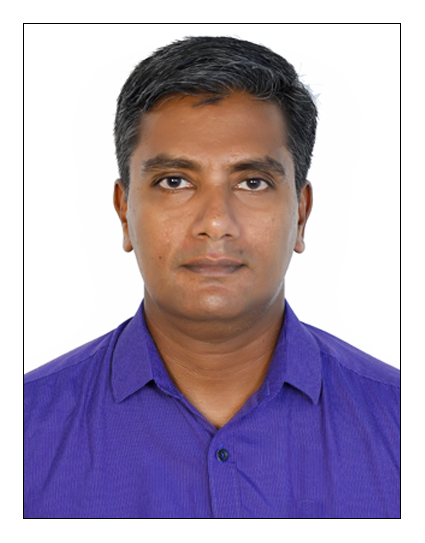 Manoj kumar I SIndunivas (h)					Kuzhimattom p oKOTTAYAM (DIST)KERALA (state)INDIA PIN-686533Mob -+9400316952 (whatsapp & IM0)E-mail: ismanojkumarster@gmail.comOBJECTIVETo obtain a position of suitable post in a your organization this allows technical, personal and financial  growthTOTAL EXPERIENCE - 17 YEAR IN COMPLETION as ASSISTANT MANAGER (2015 to till date)RECENT EXPERIENCEOrganization		:	Amrita institute of Medical sciencesand Research Center                                                                        (A I M S) KOCHI,Kerala,INDIA            Designation		:             ASSISTANT MANAGER (2015 to till date)HANDLING INSTALLATIONS, PRVENTIVE MAINTENANCE AND BREAK DOWNS OF ALL CATEGORY OF MEDICAL EQUIPMENTS .The present post is leading 14 biomedical officials. This is including two senior engineers, three senor technicians and nine technicians. Handling and scrutinizing all contracts between companies and hospital, keeping an updated status of all equipment on day to day basis. We are monitoring the preventive maintenance and calibrations of all biomedical equipment until the decommissioning date, maintaining minimum down time for all equipment with all available facilities.A I M S is an I S O 9001-2000 & NABH acertified fully networked multi specialty hospital with fully digitized radiology department and a comprehensive well equipped clinical laboratory. Presently the hospital comprises of 24 operating rooms and 1600 patient beds. Facilities here are the finest in India and Equivalent to leading medical center around the worldACADEMC PROFILE1997-2000		:	3-years Diploma in electronic engineering                                                   	Govt: poly technique, Kottayam                                                   	With 64% marks 1994-1996		:	National trade certificate in electronics                                                    	GOVT I t I, ETTUMANOOR                                                    	With 69% marks1992-1994		:	,s b college changanacherry                                                  	With 49 % marks1992			:	S.S. L.C                                                 	N S S H S C hingavanam                                                  	With 81% marksPREVIOUS  experience	SENIOR TECHNICIAN (2006Januvary-4 to 2008 March-19 and 2015 may24 to till date)Organization		:	Oman Shapoorji Construction & Co LLC                                  				Designation		:	Senior Supervisor (2008 March-27 ---2010 March 27)				 IN NIZWA HOSPITAL of SULTANATE OF OMANPREVIOUS EXPERIENCE	:	Epsilon diagnostics (A dealer of lab:Equipments) Edapply, Kochi                   Designation		:            Service Engineer (September-3-2000 to December 2006)RESONSIBILITIES        : 	Worked as service engineer for Biochemistry                    analyzers, A.B.G machines & Blood Cell Counters EQUIPMENTS HANDLINGSURGICALDIVISIONSurgical table                                              	MAQUET, STERIS, QUANUM 3080, 3085 SP, Surgical light                                                	MAQUET, STERIS, PHILIPS, IECG MACHINESPHILIPSMORTARAGESCHILLERTREADMILLSMORTARASHILLEREEG MACHINES NATUSPHILIPS HD EEGUROLOGY EQUIPMETSLABORIEDialysis machines b braun				   fresenius		LAB EQUIPMENTSBiochemistry analyzers (semi auto type)                   	 OlympusBiochemistry analyzers (fully auto type)                        OlympusBlood cell counters                                                        	Abbott -cell dyne, Nihon KohdenAutomated coagulation analyzer                                  	 Diagnostica stago, 								 start compactA B G Machines	                                                           COBAS ,RADIOMETERImmuno assay analyzer             	                             J&J  E C I Q, BIORAD Micrscopes					Nikon, LABOMED, OLYMPUSH.P.L.C MACHINES				SHIMADZU, BIORAD D-10COLORIMETERS OF ANY TYPEI.C.U EQUIPMENTSVentilators                                                     	                S l e 2000 HFO, ENGSTROM,                  HAMILTON .Engtrom care staTION, SERVI S AND iDefibrillators                                             	                Philips, Nihon KohdenAnesthesia machines                                                    GE,SpacelabsMonitors                                                        	             space labs, PHILIPS, GEInfusion pups& syringe pumps                 	             B Braun, BAXTER, FRESENIUSECG machines                                                             Phlips TC20Incubators                                                     	             Dragger Electro sugical units                                                    ValleylabTread mill                                                                    吗otrara, SPACE labs burdicXray                                                                 	Siemence, ShimadzuEndo&Laproscopic systems                    	              Karl storz & olympusHeart lung machines                                 	              sarnsI A B P                                                                  	ArrowNeuro micro scope                                      	             Karl zeissTest equipments                                                          FlukeDialysis machinesb braun				                          dialogue +,fresenius				            4000sDENTAL EQIPMENTSDental xray                                                    sirona, SiemensJOB DESCRIPTIONWorked with highly trained doctors and engineersJobs include testing, installation repairing, calibration and maintenance of equipmentsWorks involved using hand tools such as multimeters,soldering ions and delicate testing and measuring equipmentsPerformed regularly scheduled preventive maintenance work on patient care systems in assigned departments and keeping of an accurate records of time and materials used in the performance during these dutiesResponded to break down calls from various departmentsPersonal detailsFathers name			:	p .i. Sredharan nairDate of birth			:	10/03/1977Marital status			:	MARRIEDsex					:	malenationality				:	indianlanguaes known			:	CAN SPEAK english, HINDI, AND MALAYALAM						UNDERSTANDS TAMIL AND ARABICreferancesBABU S S (ph:+91 92238 11594)DGM of bio-med deptAmritha hospitalKochiKERALAprasan anurup marate (ph:09461633757)biomedical engineernizwa hospitalsultanate of omanDECLARATION	I hereby declare that the information given above is true to the best of my knowledge and belief.							MANOJ  KUMAR  I  S